Пояснения к сметеПроездАвиаперелет Москва-Осло-Москва (14.04.18 по 29.06.2018)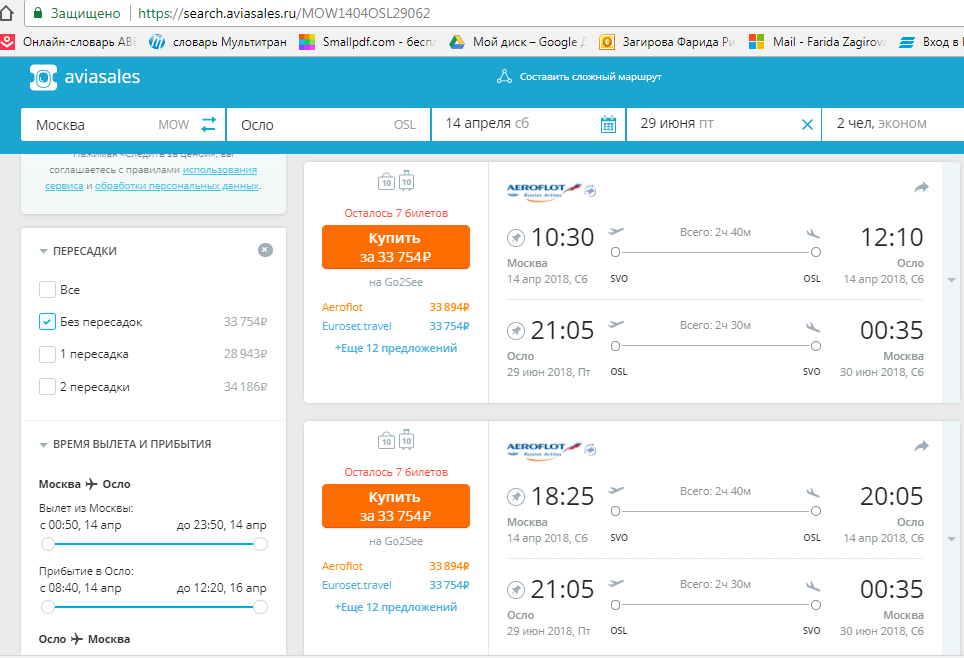 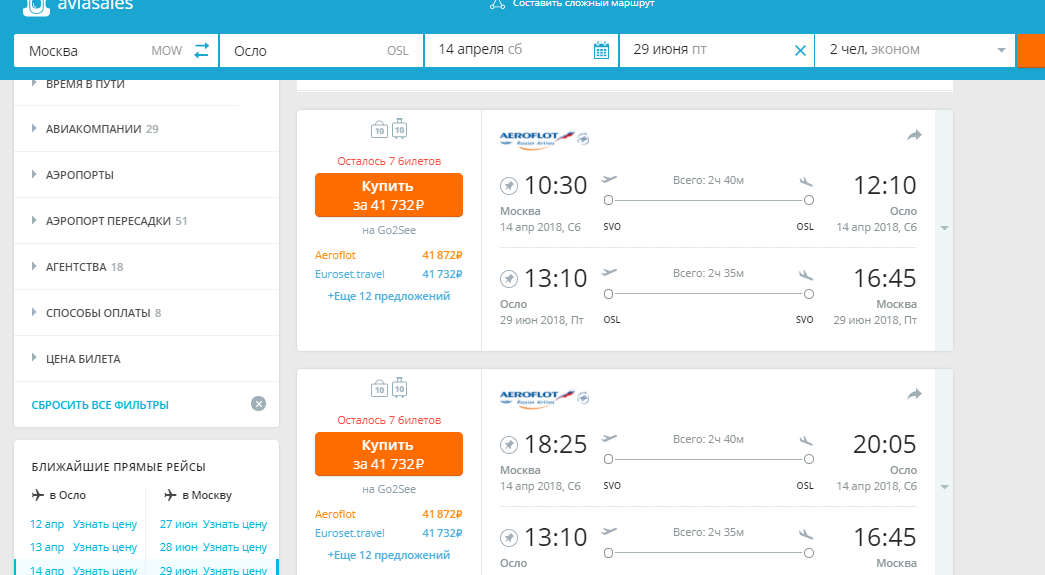 https://search.aviasales.ru/MOW1404OSL29062Итого: 2 предложения по 33 754 рубля2 предложения по 41 732 рубляМинимальная цена:  33 754 рубляПроживаниеПроживание в комната 76 дней с 14.04.18 по 29.06.2018 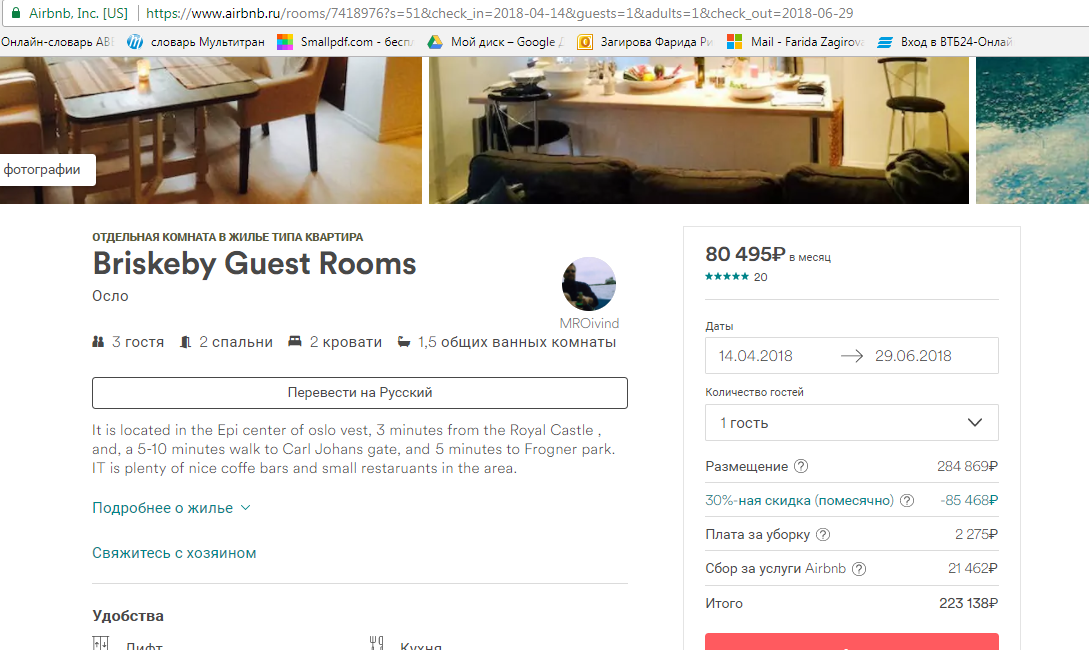 https://www.airbnb.ru/rooms/7418976?s=51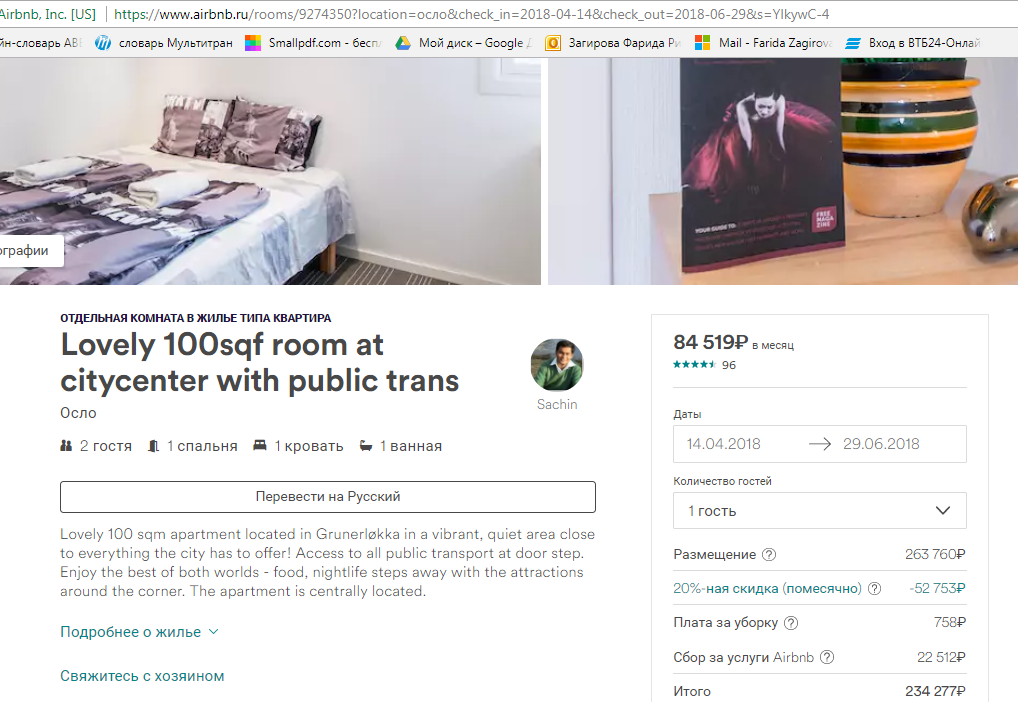 https://www.airbnb.ru/rooms/9274350?s=51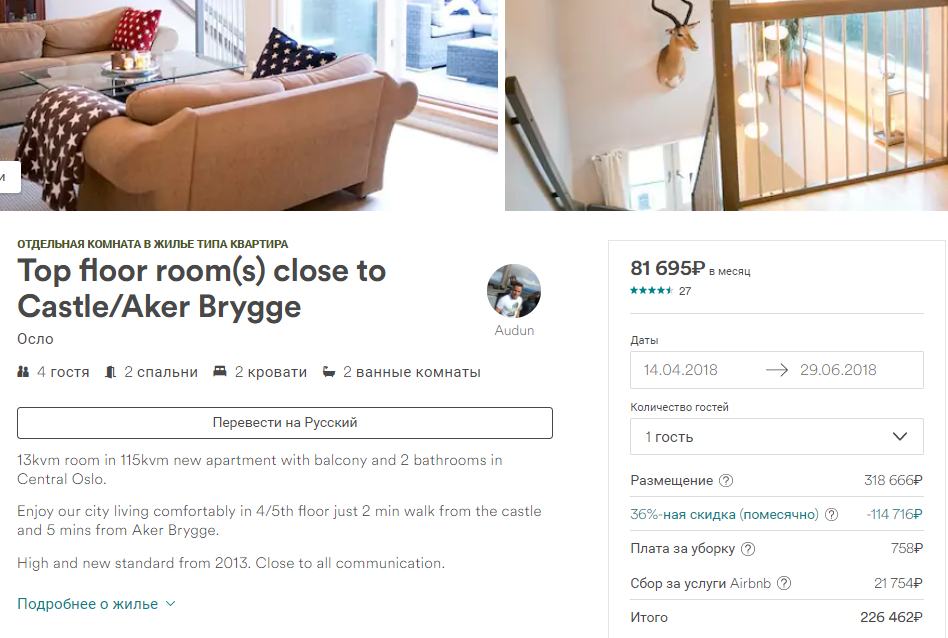 https://www.airbnb.ru/rooms/1545653?s=51Три предложения: 223 138 руб, 226 462 руб и 234 277 руб.Минимальная цена: 223 138 руб.Учебные курсы – регистрационный взнос Helga Engs hus (map)
Sem Sælands vei 7
0371 OSLO
NorwayОтсутствует. ТрансферИз аэропорта поездом до центральной станции Осло и обратно.Стоимость всей поездки – 190 норвежских крон (в одну сторону).http://www.flytoget.no/flytoget_eng/Travel-information/Tickets-and-faresВсего 2 трансфера.Итого: 380 норвежских крон1 норвежская крона = 7.31 (на 01.02.2018)380 NOK * 7, 31 = 2 780 Транспортные расходыЕдиной проездной на метро, автобус, трамвай в пределах транспортной зоны Осло 1.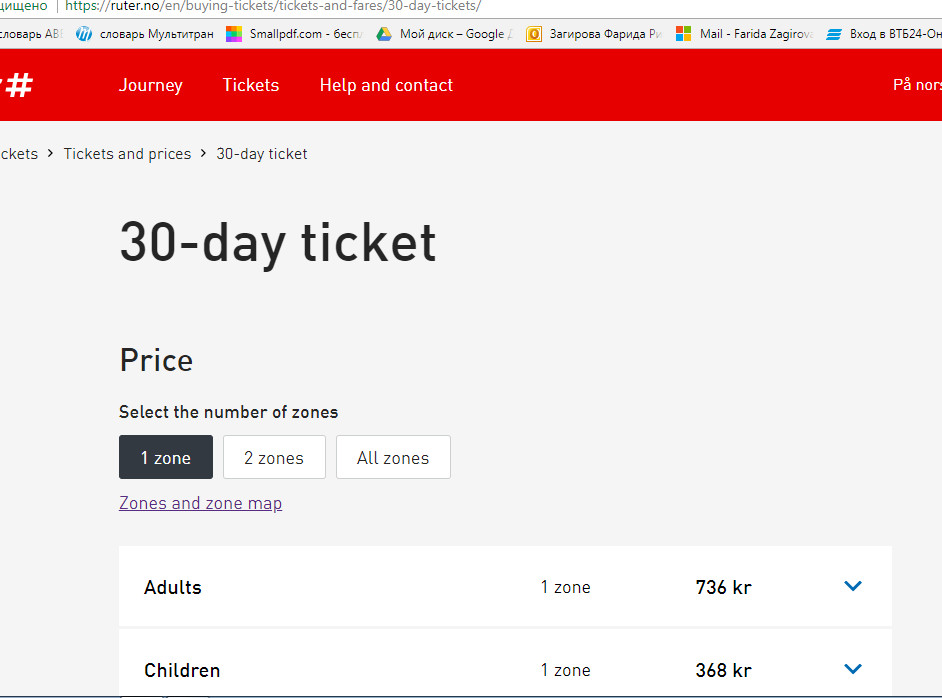 https://ruter.no/en/buying-tickets/tickets-and-fares/30-day-tickets/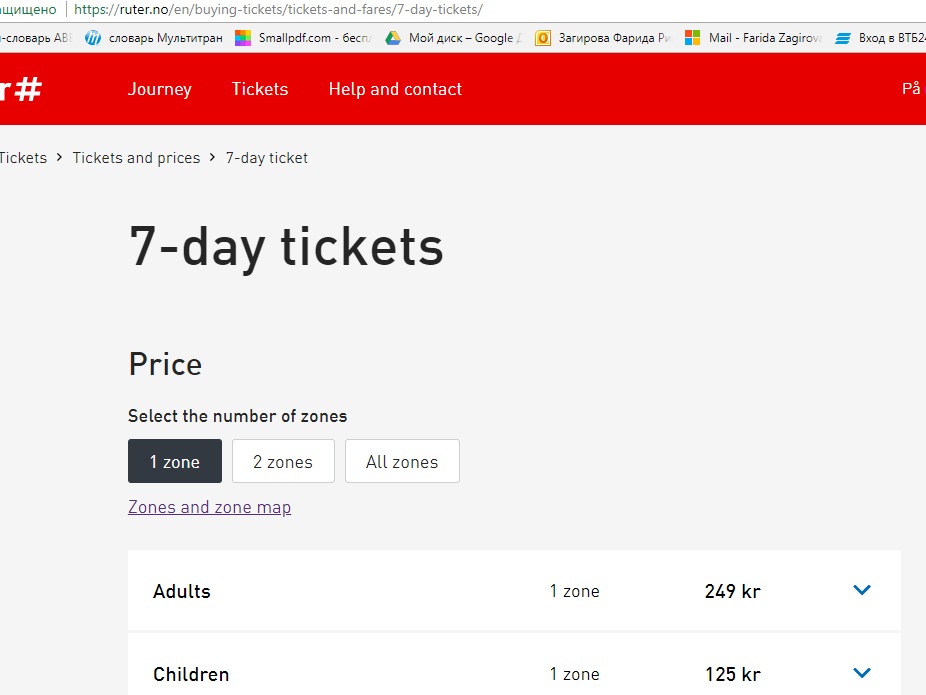 https://ruter.no/en/buying-tickets/tickets-and-fares/7-day-tickets/Цена зоны Осло 1 на 30 дней (данные на 2018 год) = 736 норвежских крон – 2 месяцаЦена зоны Осло 1 на 7 дней (данные на 2018 год) = 249 норвежских крон – 2 недели1 норвежская крона = 7.31 (на 01.02.2018)(736 NOK+249NOK)* 2 * 7, 31 = 14 400 Визовые сборы Визовый сборhttp://www.norwayvisa-russia.com/Moscow/tourism-and-other-private-visits.html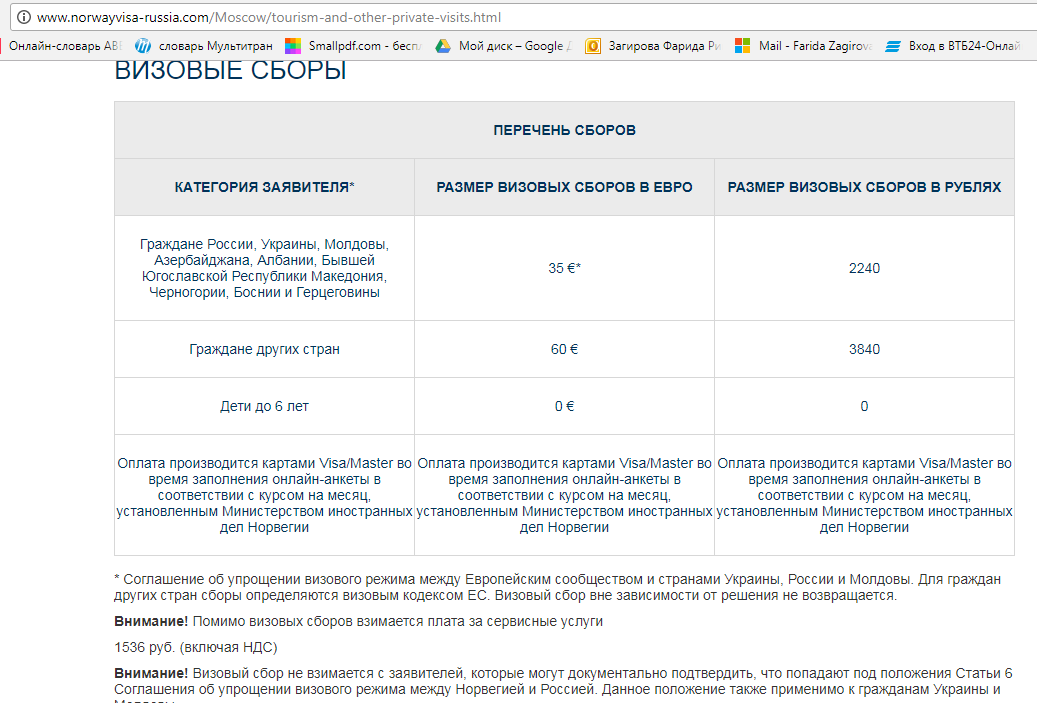 35 евро/2240 рублей (на 01.02.2018)     Сервисный сборhttp://www.norwayvisa-russia.com/Moscow/tourism-and-other-private-visits.html1536 рублей                        ИТОГО: 2240 + 1536 = 3776 7. Медицинская страховкаНе нуждаюсь – есть оформленная на год страховкаИТОГО: 277 848 руб.